Дисципліна «Медсестринство в педіатрії»Інструкція студентудля самопідготовки до практичного заняттяз теми: «Захворювання органів травного каналу в дітей старшого віку. Виконання медсестринського процесу при холецистохолангіті,дисфункції жовчовивідних шляхів, ентероколіті та коліті. Гельмінтози»Курс ІІІ Спеціальність 223 «Медсестринство» Спеціалізація «Сестринська справа» Викладач: Френіс В.М.Мета заняття: систематизувати теоретичні знання та набути професійні навички та вміння при вивченні теми «Захворювання органів травного каналу в дітей старшого віку. Виконання медсестринського процесу при холецистохолангіт, дисфункції жовчовивідних шляхів, ентероколіті, коліті. Гельмінтози».Результати навчання:Фахові компетентності:здатність	пояснити	етапи	медсестринського	процесу	при холецистохолангіті;здатність	охарактеризувати	план	медсестринського	догляду	за пацієнтом в разі холецистохолангіту;здатність організувати лікувально-охоронний режим за пацієнтом в разі наявності в нього холецистохолангіту;здатність аргументувати власні дії при наданні допомоги пацієнту в разі холецистохолангіту;здатність пояснити етапи медсестринського процесу при дисфункції жовчовивідних шляхів;здатність	охарактеризувати	план	медсестринського	догляду	за пацієнтом при дисфункції жовчовивідних шляхів;здатність організувати лікувально-охоронний режим за пацієнтом в разі наявності в нього дисфункції жовчовивідних шляхів;здатність аргументувати власні дії при наданні допомоги пацієнту в разі дисфункції жовчовивідних шляхів;здатність	пояснити	етапи	медсестринського	процесу	при ентероколіті;здатність	охарактеризувати	план	медсестринського	догляду	за пацієнтом при ентероколіті;здатність організувати лікувально-охоронний режим за пацієнтом при ентероколіті;здатність аргументувати власні дії при наданні допомоги пацієнту при ентероколіті;здатність аргументувати власні дії при наданні допомоги пацієнту ентероколіту;здатність пояснити етапи медсестринського процесу при коліті;здатність	охарактеризувати	план	медсестринського	догляду	за пацієнтом при коліті;здатність організувати лікувально-охоронний режим за пацієнтом в разі наявності в нього коліту;здатність аргументувати власні дії при наданні допомоги пацієнту при коліті;здатність	пояснити	етапи	медсестринського	процесу	при гельмінтозах;здатність	охарактеризувати	план	медсестринського	догляду	за пацієнтом при гельмінтозах;здатність організувати лікувально-охоронний режим за пацієнтом в разі наявності в нього гельмінтозів;здатність аргументувати власні дії при наданні допомоги пацієнту при гельмінтозах;здатність пояснити мету та хід дій пацієнту чи матері дитини, взяти дозвіл на проведення медсестринських втручань;– здатність охарактеризувати профілактику захворювань органів травного каналу в дітей старшого віку;здатність оцінити та визначати результати лабораторних досліджень та інструментальних методів обстежень у дітей за віковими нормами;здатність охарактеризувати навички з підготовки пацієнта та взяття біологічного матеріалу для лабораторних досліджень (крові, сечі тощо);здатність пояснити заходи та засоби особистої безпеки медичної сестри під час надання медичної допомоги пацієнтам при роботі з кров’ю та іншими біоматеріалами;здатність пояснити роль медичної сестри в дотриманні правил професійної безпеки, охорони праці, протиепідемічного режиму;здатність підбирати актуальний матеріал для санітарно-профілактичної роботи, спрямованої на попередження розвитку захворювань травного каналу в дітей старшого віку;здатність оцінити оформлення та ведення медичної документації.Загальні компетентності:здатність шукати, обробляти інформацію з різних джерел;уміння приймати обґрунтовані рішення та робити висновки;уміння працювати самостійно;уміння адаптуватись до нових ситуацій;уміння оцінювати та підтримувати якість виконаної роботи. 3. Оснащення: навчально-методична документація, алгоритми виконання практичних навичок, тести, задачі, медична облікова документація, тематичні структурно-логічні схеми.4. План самостійної підготовки заняття:Підготовчий етап:Контроль вихідного рівня знань з теми «Гіпокальціємічний синдром».І. Складіть схему ООД:ІІ. Заповніть таблицю:ІІІ. Графічний диктантВиберіть	наявні	проблеми,	які	характерні	для	хронічного холецистохолангіту.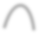 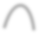 Так Ні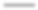 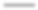 Біль ниючого характеру, тупий, посилюється після споживання холодної, жирної їжі, газованих напоїв.Характер болю визначається типом дискінетичних змін жовчовивідних проток.Початок гострий.Біль локалізується вище від пупка по середній лінії живота.Під	час	огляду	можна	виявити	блідість	шкіри,	обкладений	язик, неприємний запах із рота.Температура тіла підвищується до 390С.Щоденне блювання.Печінка збільшена, ущільнена, чутлива під час пальпації.Позитивні симптоми Кера, Мерфі, Ортненра.Розлади випорожнень (переважно закрепи).ІV. Заповніть таблицю «Гельмінтози»:V. Тестові питанняДівчинка віком 5 років стала дратівливою, підвищено втомлювана. Вночі з’являється свербіж у ділянці відхідника.  Вкажіть,  який  найбільш  імовірний стан у даної дитини:токсокароз;ентеробіоз;гіменолепідоз;опісторхоз;аскаридоз.Хлопчик віком 5 років скаржиться на свербіння у ділянці відхідника, біль та бурчання в животі. Вкажіть, який лікарський засіб необхідно застосувати в даному випадку:парацетамол;преднізолон;пірантел;платифілін;панкреатин.У дитини віком 7 років спостерігається свербіж навколо відхідника, який підсилюється вночі та нічний енурез. Дитина дратівлива, апетит знижений. Вкажіть, до якого методу обстеження необхідно підготувати медичній сестрі дитину:загальний аналіз крові;загальний аналіз сечі;кал на приховану кров;зіскоб на ентеробіоз;біохімічний аналіз крові.Вкажіть провідну наявну проблему при гіпотонічній (гіпокінетичній) дискінезії жовчних шляхів у дітей:постійний,	неінтенсивний,	ниючий	біль	у	ділянці	правого підребер’я;нудота і блювання, що не приносять полегшення;біль натще, яка усувається споживанням їжі;інтенсивний переймоподібний біль у ділянці правого підребер’я, після емоційного напруження, порушення дієти;біль, що локалізується в епігастральній ділянці, трохи вище пупка по середній лініїВкажіть, які продукти харчування порекомендує медична сестра при гіпокінетичній дискінезії жовчних шляхів:олія, молочні продукти, свіжі овочі та фрукти;горох, здоба, сир;цибуля, часник, капуста;соуси, перець, морква; 5.олія, салат, маринади.Основний етап:Вивчення	алгоритмів	практичних	навичок	(доклінічна	практична самостійна робота студентів).1.2.2 Практичні навички:промивання шлунка дітям різного віку;надання невідкладної допомоги під час харчового отруєння;оброблення слизової оболонки ротової порожнини в разі стоматиту;проведення очисної та лікувальної клізми;вимірювання температури тіла, графічний запис;виконання всіх видів ін’єкцій;Заключний етап:Контроль та корекція рівня професійних умінь та навичок.4.2.2 Розв’язання ситуаційних задачУ хлопчика 11 р. періодично після споживання газованих напоїв і копченостей виникає інтенсивний переймоподібний біль у ділянці правого підребер’я, який іррадіює в праве плече та праву лопатку.Об’єктивно: загальний стан дитини задовільний. Язик вологий, обкладений білим нальотом. Під час пальпації живіт болючий у праворуч, дещо вище пупка. Позитивні симптоми Василенка, Кера, Мерфі. Вкажіть, для якого стану характерні дані наявні проблеми в пацієнта.Завдання:Вкажіть, для якого стану характерні дані наявні проблеми в пацієнта.Визначте наявні та потенційні проблеми в даної дитини.Складіть план медсестринського догляду для даної дитини.4.2.3. Питання до самоконтролю:Вкажіть анатомо – фізіологічні особливості травного тракту дитячого організму.Дайте визначення поняттю «стоматит».Вкажіть чинники ризику розвитку стоматиту в дітей раннього віку.Охарактеризуйте мед сестринський процес при стоматиті.Дайте визначення поняттю «виразкова хвороба шлунка».Вкажіть етіологічний чинник розвитку виразкової хвороби шлунку та дванадцятипалої кишки.Охарактеризуйте мед сестринський процес при ентероколіті.Поясніть особливості догляду за пацієнтом, принципи дієтотерапії та лікування при захворюваннях органів травного каналу в дітей старшого віку та гельмінтозах.Вкажіть роль медичної сестри в профілактиці захворювань органів травного каналу в дітей старшого віку та гельмінтозах.Охарактеризуйте особливості проведення санітарно – гігієнічних заходів у дитячих установах.Поясніть особливості санітарно – освітньої роботи серед батьків, дітей дошкільного та шкільного віку. 5. Домашнє завдання:Тема «Захворювання органів дихання. Виконання медсестринського процесу при риніті, отиті, тонзиліті, трахеїті, ларингіті, стенозуючому ларинготрахеїті, бронхіті». 6. Література:Ткаченко С. К. Педіатрія з курсом інфекційних хвороб та основами імунопрофілактики: К.: Медицина, 2018, с. 276-287.Виноград Л. В., Мініна Л. О. Алгоритми виконання практичних навичок	з	педіатрії / за ред. В. І. Литвиненка. – Київ: Здоров’я, 2015.КРОК М «Сестринська справа» – 2015, 2016 р. р№ЗавданняВказівки до виконаннязавданняСамостійна робота1Визначення поняття«дуоденіт».Записати визначення поняття«дуоденіт».Дуоденіт –2Класифікація дуоденіту.Надайтекласифікацію дуоденіту.І. Варіанти дуоденіту: 1.2.3.4.5.6.ІІ. Перебіг:1.2.3.ІІІ. Ускладнення: 1.2.3.4.5.3Етіопатогенез дуоденіту.Записатиетіопатогенез дуоденіту.4Медсестринський процес у разі дуоденіту.Охарактеризувати медсестринський процес у разі дуоденіту.І. Медсестринське обстеження:скарги:анамнез:об’єктивне медсестринське обстеження (виявлення дійсних проблем пацієнта):ІІ. Установленнямедсестринського діагнозу:ІІІ. Плануваннямедсестринських втручань:ІV. Реалізація планумедсестринських втручань:V. Оцінювання результатів виконання планумедсестринських втручань та їх корекція:5Профілактика дуоденіту.Вкажіть особливості профілактики дуоденіту.Профілактика дуоденіту: 2.3.4.5.6.Проблеми пацієнтаГострий холецистохолангітФорми дискінезії жовчних шляхівФорми дискінезії жовчних шляхівПроблеми пацієнтаГострий холецистохолангітГіпертонічна(гіперкінетична)Гіпотонічна(гіпокінетична)ДійсніпроблемиПотенційні проблемиСупутні проблеми№Надайте визначенняЕтіологіяМеханізм зараження, шляхипередаванняПроблемиПроблемиПрофілактика№Надайте визначенняЕтіологіяМеханізм зараження, шляхипередаваннянаявніпотенційніПрофілактика1.Аскоридоз –2.Опісторхоз –3.Ентеробіоз –4.Токсокароз –5.Гемінолепідоз–